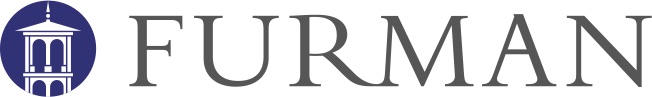 Practicum Lesson Observation Formative Evaluation FormDirections: Check each item demonstrated by the candidate.  Provide evidence notes by bolding and underlining suggestions and highlighting student evidence (student response to teaching).  Evidence does not need to be provided for every item within the domain.  Additional Comments:Teacher Candidate: Furman Course:    __Internship      __ PracticumFurman Course:    __Internship      __ PracticumSchool: Grade Level/Subject: Grade Level/Subject: Observer: Date: Time: EVIDENCE NOTES:  Teacher & StudentsDomain: Instruction[   ]Standards and Objectives[   ]Motivating Students[   ]Presenting Instructional Content[   ]Lesson Structure & Pacing[   ]Activities & Materials[   ]Questioning[   ]Academic Feedback[   ]Grouping Students[   ]Teacher (Candidate) Content Knowledge[   ]Teacher (Candidate) Knowledge of Students[   ]Thinking[   ]Problem SolvingStandards and ObjectivesMotivating StudentsPresenting Instructional ContentLesson Structure and PacingActivities and MaterialsQuestioningAcademic FeedbackGrouping StudentsTeacher Content KnowledgeTeacher Knowledge of StudentsThinkingProblem SolvingDomain: Planning                  [   ] Instructional Plans[   ]Student Work[   ]AssessmentInstructional PlansStudent WorkAssessmentDomain: Environment[   ]Expectations[   ]Managing Student Behavior[   ]Environment[   ]Respectful CultureExpectationsManaging Student BehaviorEnvironmentRespectful CultureFurman DispositionsIn looking at the Furman Dispositions Assessment observable behaviors, identify areas of exemplary strength and areas of concern demonstrated in the lesson observation and pre-and post-conference.